LSU HEADER IMAGEThe LSU BEAT T-Shirt Giveaway is this THURSDAY! Get in line at Emerson Alumni Hall to get your shirt for the game. There are only 1,500 tees available, get in line early! BEAT LSUThursday, October 5, 2017Line forms at 7:00 AM.
Life Member Fast Pass Lane opens at 9:00 AM.Annual Member line opens at 10:00 AM.Want to skip the line? Upgrade to a life membership and get access to the Life Member Fast Pass Lane at all BEAT T-Shirt Giveaways. It opens one hour earlier!Can't get there in time? Each student member can pick up one extra tee for another member that has class or work. You must have their membership card or UF ID with you.Get the entire 2017 collection!Tennessee - Friday, September 15Vanderbilt - Friday, September 29LSU - Thursday, October 5TEXAS A&M - Friday, October 13Special Additional Giveaway for 2017! Georgia - Thursday, October 26FSU - Tuesday, November 21Skip the linesUPGRADE TODAY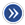 